ОПЕРАТИВНЫЙ ЕЖЕДНЕВНЫЙ ПРОГНОЗвозникновения и развития чрезвычайных ситуацийна территории Республики Адыгея на 08.12.2017г.(подготовлено на основе информации Адыгейского ЦГМС, Минздрава РА, Минсельхоза РА,Кубаньгеология  СК УГМС, ВЦМП "Антистихия", Кубанского и Донского  БВУ, РЦМП ЮРЦ)1.Обстановка: переменная облачность, ночью дождь со снегом, днем местами дождь. Ветер: северо-западный 7-12  м/с. Температура воздуха: ночью +2…-3С, днем +1…+6С.  Горы, предгорья: снег и мокрый снег, ночью местами сильный, местами налипание мокрого снега.. Температура воздуха: ночью -3…-8С, днем -2…+3С. Выше 1500 м. лавиноопасно.  Высота снега в п. Гузерипль (670м) – 10 см. Высота снега на Лаго-Наки (хребет Азиш-Тау 1585 м) - 20см. 1.2. Гидрологическая:На водных объектах республики повышения уровней воды с достижением отметок НЯ, ОЯ не прогнозируется.1.3. Пожарная:На территории республики действующих очагов природных пожаров не  зарегистрировано.1.4. РХБРадиационная, химическая и бактериологическая обстановка на территории республики в норме.2. Прогноз:2.1. Природные ЧС (происшествия).Майкопский район - существует  вероятность  возникновения  происшествий, связанных  с  порывами  линий  связи  и  электропередачи,  повалом  деревьев;  нарушением работы  дорожных  и  коммунальных  служб,  нарушением  систем  жизнеобеспечения  населения; увеличением  количества  дорожно-транспортных  происшествий,  затруднением  в  работе  всех видов  транспорта  (Источник  происшествий  -  сильные  осадки,  налипание мокрого снега на проводах и деревьях, гололед). 2. Техногенные ЧС (происшествия).  Республика Адыгея – вероятность возникновения происшествий, связанных с нарушением систем жизнеобеспечения населения и социально-значимых объектов (Источник происшествий – аварии на  объектах ЖКХ и электроэнергетических системах, высокий износ оборудования).Республика Адыгея: (Теучежский район  М4«Дон»: (1346-1348 км), - в ночные и утренние часы повышается вероятность дорожно-транспортных происшествий, затруднений движения на автодорогах федерального и регионального значения, обусловленных неблагоприятными природными явлениями  (осадки, гололедица, туман).Заболевание животных:Не прогнозируются.Заболевания растений:Не прогнозируются.Заместитель начальника центра (старший оперативный дежурный)ФКУ «ЦУКС ГУ МЧС России по Республике Адыгеяподполковник  внутренней службы		                    	                                                                        А.П. Полозюкисп. Иванова Ю.В.тел. Ip: 32061-222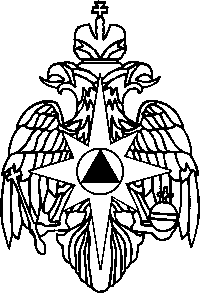 МЧС РОССИИФЕДЕРАЛЬНОЕ  КАЗЕННОЕУЧРЕЖДЕНИЕ«ЦЕНТР  УПРАВЛЕНИЯ  ВКРИЗИСНЫХ СИТУАЦИЯХ  ГЛАВНОГОУПРАВЛЕНИЯ МЧС РОССИИПО РЕСПУБЛИКЕ АДЫГЕЯ»(ФКУ «ЦУКС ГУ МЧС  Россиипо Республике Адыгея»)ул. Хакурате, 642 г. Майкоп,Республика Адыгея, 385000тел.52-78-23, 52-78-24   Е- mail:  cuks_ra@nm.ru07.12.2017  № 1164-5На №___от ______Главам муниципальных образований Республики АдыгеяГлавам сельских поселенийАдминистраторам населенных пунктовЕДДС районов Республики Адыгея